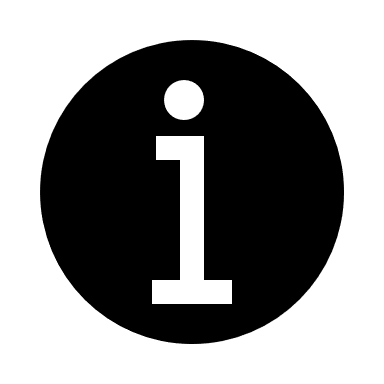 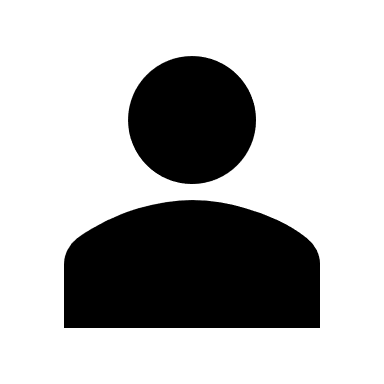 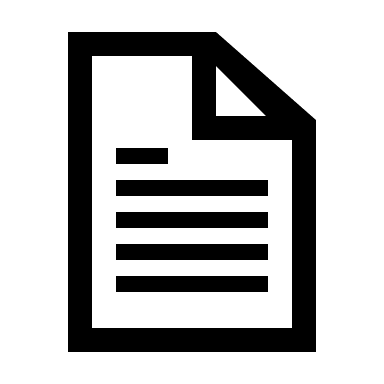 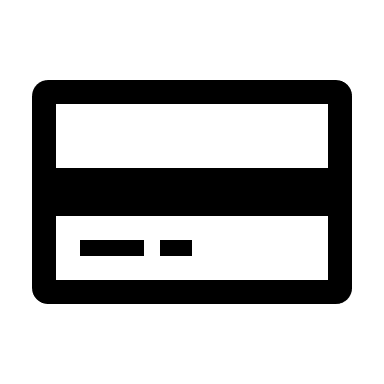 Cursussen gaan alleen door als het minimale aantal inschrijvingen is behaald en er een instructeur beschikbaar is.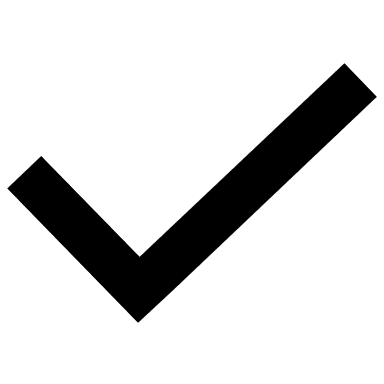 Graag volledig en naar waarheid invullen en mailen naar: pr@wvdepettelaer.nl.     Persoonlijke gegevensVoornaamTussenvoegselAchternaamAdresPostcodeWoonplaatsE-mailadresTelefoonGeboortedatumIk ben al lid van WVPJa  Nee  Zwemdiploma A en B?Ja      CursusinformatieIk schrijf me in voor…Ik volg deze WVP Basic op…Ik volg deze WVP Basic om…     FacturatieIk kies voor     Automatische incasso (indien gekozen)Hierbij machtig ik WVP om eenmalig een bedrag van €75,- af te schrijven van de volgende rekeningNaam rekeninghouder     Ik ga akkoord met en heb kennisgenomen van… Onze verenigingsregels, zichtbaar op de websiteJa  Het gebruik en verspreiding van opgenomen beeldmateriaal via mailing, de website en sociale mediaJa   